☐S		 ☐U20		 ☐U18		 ☐U16		 ☐U14☐ NA OTVORENOM		 ☐ U DVORANI*U slučaju štafetnih trka upisati ime i skraćenicu reprezentacije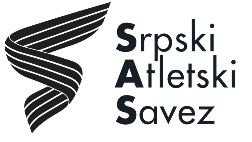 ZAHTEV ZA PRIZNAVANJENACIONALNOG REKORDA / NAJBOLJEG REZULTATAZA INOSTRANA TAKMIČENJAOPŠTI PODACIOPŠTI PODACIOPŠTI PODACIOPŠTI PODACIOPŠTI PODACIOPŠTI PODACIOPŠTI PODACIDisciplinaMŽRezultatPostojeći rekord/najbolji rezultatPostojeći rekord/najbolji rezultatPrezime i ime atletičara/keDatum rođenjaZa discipline štafeta, navesti prezimena i imena atletičara/kionim redom kojim su trčali1Datum rođenjaZa discipline štafeta, navesti prezimena i imena atletičara/kionim redom kojim su trčali2Datum rođenjaZa discipline štafeta, navesti prezimena i imena atletičara/kionim redom kojim su trčali3Datum rođenjaZa discipline štafeta, navesti prezimena i imena atletičara/kionim redom kojim su trčali4Datum rođenjaKlub*SkraćenicaTakmičenjeDatumVremeDržavaMesto (adresa)Ime stadionaDOPING KONTROLADOPING KONTROLADa li je vršena doping kontrola? DA		 NEUkoliko je vršena doping kontrola, dostaviti dokaz uz ovaj formular.Ukoliko je vršena doping kontrola, dostaviti dokaz uz ovaj formular.OVERAOVERAOVERAOrganizator takmičenjaZa Srpski atletski savezM.P.PotpisM.P.ODOBRENJE SASODOBRENJE SASPOSTIGNUT REZULTAT SE PRIZNAJE KAO   NACIONALNI REKORD   NAJBOLJI REZULTAT    NE PRIZNAJE SEPOSTIGNUT REZULTAT SE PRIZNAJE KAO   NACIONALNI REKORD   NAJBOLJI REZULTAT    NE PRIZNAJE SEDirektor SASDatum i mesto